ZAMAWIAJĄCYKOMENDA  WOJEWÓDZKA  POLICJIW  ŁODZINIP: 726-000-44-58               Regon: 470754976OGŁOSZENIEpostępowanie z wyłączenia stosowania ustawy Prawo zamówień publicznych o wartości do 130 000 złDOSTAWA OKULARÓW OCHRONNYCHrealizowaną na podstawie projektu współfinansowanego w ramach Programu Komisji Europejskiej Fundusz Bezpieczeństwa Wewnętrznego  pn. „Prosperes – system ochrony dużych zgromadzeń ludzkich w miejscach kultu religijnego”Nr postępowania: Kz-2380/77/2023/ZW-JW. Wykonawca powinien zapoznać się z całością niniejszego ogłoszenia oraz ponieść wszelkie koszty związane               z przygotowaniem i złożeniem oferty.Nazwa i adres Zamawiającego Komenda Wojewódzka Policji w Łodziul. Lutomierska 108/11291-048 ŁódźTryb udzielenia zamówieniaPostępowanie prowadzone jest z wyłączenia stosowania Ustawy Prawo Zamówień Publicznych Opis  przedmiotu  zamówienia – minimalne wymagania techniczne1.	Zamawiający nie będzie udzielał zaliczki na dostawy będące przedmiotem zamówienia.2.	Koszty transportu oraz inne opłaty/koszty związane z wykonaniem przedmiotu zamówienia zostaną wkalkulowane w wartość asortymentu.3. Przedmiotem zamówienia jest dostawa okularów ochronnych z wymiennymi wizjerami, o parametrach nie gorszych niż:- zestaw zawiera: oprawki, wizjer przezroczysty, wizjer przyciemniany, wizjer żółty o wysokim kontraście, dwa woreczki z mikrofibry do przechowywania i czyszczenia okularów, elastyczny pasek na szyję, zamykane zamkiem nylonowe etui na cały zestaw z montażem zgodnym ze standardem MOLLE/PALS- oprawki w kolorze czarnym,- zerowa lub obniżona podatność wizjerów na zarysowania i parowanie, - antypoślizgowe, gumowe zakończenie zauszników,- wymienny, kompozytowo-silikonowy nosek,NORMY: - znak jakości CE, zgodne z europejskimi normami - oprawki zgodne z europejską normą CE EN 166 FT - wizjer przezroczysty i żółty zgodny z europejską normą CE 2-2.1 FT K N - wizjer przyciemniany zgodny z europejską normą CE 5-3.1 FT K N - materiał wizjera: poliwęglan - maksymalna grubość wizjera: do 3 mm - kolor wizjerów:   • Przezroczysty, transmisja światła widzialnego: 90%   • Żółty, transmisja światła widzialnego: 85%   • Przyciemniany, transmisja światła widzialnego: 15% - kolor oprawki: czarny - wymiary wizjera:   • maksymalna długość: 150 mm   • maksymalna szerokość w najszerszym miejscu: do 50 mm   • maksymalna szerokość w miejscu montażu noska: do 17 mm   • rozstaw bocznych otworów montażowych: do 130 mm - wymiary ramki:   • maksymalna szerokość w najszerszym miejscu: do 160 mm   • maksymalna szerokość w miejscu zakończenia zauszników: do 90 mm   • maksymalna szerokość w miejscu zawiasu: do 150 mm   • zakres grubości zauszników: 3,5 - 6 mm - maksymalna waga kompletnych okularów:  około 50 g - maksymalna waga pojedynczego wizjera: około 20g  +/- 5g- maksymalna waga oprawki: ok. 20g +/- 5g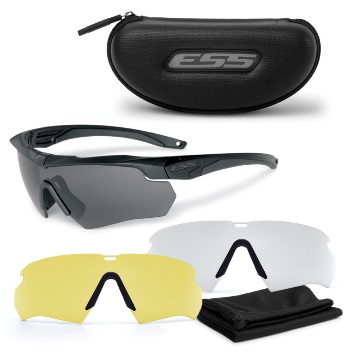 Zdj. 1 – przykładowy model zestawu okularów.Termin wykonania:Realizacja zamówienia w terminie do 15 dni roboczych od daty zawarcia umowy, nie później niż do dnia 31.08.2023 r.5.   Opis  sposobu  przygotowania  ofert. Wykonawca składa ofertę drogą elektroniczną poprzez platformę zakupową Open Nexus                                     wraz z wymaganymi załącznikami podpisanymi przez osobę upoważnioną do reprezentowania podmiotu6.  Oferta musi zawierać: Formularz ofertowy Oświadczenie RODO Oświadczenie dotyczące przesłanek wykluczenia Dokument potwierdzający wymagane parametry oferowanego asortymentu (np. karty katalogowe, firmowe materiały informacyjne producenta, instrukcje użytkowania, opisy techniczne lub inne posiadane dokumenty)6.1.	W przypadku braku któregoś z wymaganych dokumentów bądź niejasności treści przedstawionych dokumentów, Zamawiający zwróci się do Wykonawców z prośbą o uzupełnienie bądź wyjaśnienie.                  W sytuacji nie uzupełnienia dokumentów bądź nie złożenia stosownych wyjaśnień w wymaganym terminie, oferta Wykonawcy będzie podlegała odrzuceniu.6.2.	Dołączone do ogłoszenia formularze i druki załączników mogą stanowić wzór dla Wykonawcy przy opracowywaniu tych dokumentów. Dopuszcza się sporządzenie formularza ofertowego i załączników na drukach opracowanych przez Wykonawcę pod warunkiem zawarcia wszystkich informacji określonych we wzorze.6.3. 	Oferta i załączniki oferty muszą być  sporządzone czytelnie w języku polskim.6.4.	Oferta i załączniki oferty muszą  być podpisane przez  osobę/osoby uprawnioną/uprawnione 
do reprezentowania podmiotu. Podpis musi pozwalać na identyfikację osoby podpisującej dokument.6.5.	Jeżeli ofertę i załączniki podpisuje osoba inna niż wynika to ze złożonych dokumentów wówczas musi być wraz z ofertą złożony oryginał pełnomocnictwa lub jego kserokopia potwierdzona za zgodność przez notariusza. 6.6.	Każdy  Wykonawca  przedstawi  tylko  jedną  ofertę.6.7.	Wszelkie poprawki lub zmiany w treści oferty (w tym załącznikach do oferty) muszą być parafowane (lub podpisane) własnoręcznie przez osobę/osoby odpisującą/podpisujące ofertę. Parafka (podpis) winna być naniesiona w sposób umożliwiający identyfikację podpisu (np. wraz z imienną pieczątką osoby sporządzającej parafkę).  6.8.	Zamawiający nie udziela żadnych ustnych i telefonicznych informacji, wyjaśnień                                 czy odpowiedzi na pytania Wykonawców, w sprawach wymagających zachowania pisemności.6.9.	W przypadku braku potwierdzenia otrzymania wiadomości przez Wykonawcę, Zamawiający domniemywa, iż pismo wysłane na adres poczty elektronicznej podany przez Wykonawcę zostało mu doręczone w sposób umożliwiający zapoznanie się Wykonawcy z treścią pisma. 7.	Miejsce oraz termin składania ofertOfertę należy złożyć, w  nieprzekraczalnym  terminie do dnia 24.07.2023 r. do godz. 16:00. 8.	 Termin związania ofertą.Termin związania ofertą wynosi 60 dni. Bieg terminu rozpoczyna się wraz z upływem terminu składania ofert.9. Kryteria wyboru oferty a.	cena oferty brutto /C/ –  60%,b.	okres gwarancji (G) –  40%Opis kryterium:a)	cena  oferty - /C/ - punkty za  kryterium będą  przyznawane  na   podstawie   ceny  podanej w Formularzu  ofertowym, stanowiącym załącznik nr 1.Wykonawca, który zaproponuje najniższą cenę za wykonanie przedmiotu zamówienia otrzyma 60 pkt., pozostali Wykonawcy odpowiednio mniej  wg wzoru:b) okres gwarancji /G/ -  punkty za  kryterium będą  przyznawane  na   podstawie   informacji  podanej w  Formularzu  ofertowym, stanowiącym załącznik nr 1.Podanie krótszego terminu gwarancji niż 24 miesięcy spowoduje odrzucenie oferty.                W przypadku braku podania w ofercie terminu gwarancji Zamawiający przyjmie do oceny                 w kryterium termin gwarancji minimalny 24 miesięczny i wykonawca otrzyma 0 pkt.Punkty za kryterium przyznawane będą wg zasady:gwarancja - 36 miesięcy - 40 pktgwarancja - 24 miesięcy - 20 pktgwarancja - 12 miesiące - 0 pktSuma uzyskanych przez Wykonawcę punktów zostanie wyliczona wg wzoru: S= C + GOfertą najkorzystniejszą będzie oferta, która przedstawi najkorzystniejszy bilans ceny i terminu gwarancji wyliczony wg powyższego wzoru (uzyska największą ilość punktów).10. Istotne postanowienia umowy, które zostaną zawarte w jej treści - Projekt umowy w załączniku nr 411. O udzielenie zamówienia mogą ubiegać się wykonawcy, którzy nie podlegają wykluczeniu                             na podstawie art. 7 ust 1 ustawy z dnia 13 kwietnia 2022 r., o szczególnych rozwiązaniach w zakresie przeciwdziałaniu wspieraniu agresji na Ukrainę oraz służących ochronie bezpieczeństwa narodowego (Dz.U. 2023 poz. 129 ze zmianami).ZAŁĄCZNIKI  DO  OGŁOSZENIA:Załącznik nr 1 - Formularz ofertowyZałącznik nr 2 - Oświadczenie RODO Załącznik nr 3 - Oświadczenie dotyczące przesłanek wykluczenia Załącznik nr 4 – Projekt umowyC = najniższa cena oferty (wartość brutto) [PLN]x 60C = cena oferty badanej (wartość brutto) [PLN]x 60